STUDY ON INCIDENCE OF  UMBILICAL HERNIA IN CALVESA Report Submitted by:Intern ID: C-31Roll No. : 2007/35Reg. No. : 321Session: 2006-2007AS THE PARTIAL FULFILLMENT FOR THE DEGREEOFDOCTOR OF VETERINARY MEDICINE (DVM)Faculty of Veterinary Medicine,Chittagong Veterinary and Animal Sciences University,Khulshi, Chittagong – 4225June, 2013.STUDY ON INCIDENCE OFUMBILICAL HERNIA IN CALVESA Report Submitted as Per Approved Style and ContentChittagong Veterinary and Animal Sciences UniversityKhulshi, Chittagong - 4225.June, 2013.CONTENTSABSTRACTUmbilical hernia is a common clinical case in Bangladesh. In case of calves (within 2-3weeks) it is more common, especially in some exotic and crossbred calves. Umbilical hernias in calves coming to veterinary clinics, which are normally secondary ,due to failure or delayed closure of the umbilical ring as well as frequent infections, which result in the protrusion of abdominal contents into the overlying subcutis.  A study on umbilical hernia was conducted to maintain the proper surgical procedure and to observe the post-operative care and management on the basis of different epidemiological factors. Four clinical cases presenting 2 in UVH and another 2 in SAQTVH were subjected to comprehensive study including history, classification of hernias, size of the hernial rings and presence of adhesion with the hernial sacs, postoperative care and follow-up. They were reducible, non-painful and had no evidence of infection. Out of 120 calves only 4 calves (3.33%) having umbilical hernia. The results revealed a gender influence, with the incidence of umbilical hernia being higher in female calves than in males.  Those cases were diagnosed by palpation and managed with standard procedure by both conservative and open surgical method. The results of operation are very good with a satisfactory % of recovery although few complications have also been noticed. Complications of hernia were higher in open method-treated cases than in closed method-treated cases. Shorter operation time and excellent healing rate (80%) were found in calves treated with closed herniorrhaphyi                                           ACKNOWLEDGEMENTAll praises are due to Omnipotent GOD who creates everything and who enables the author to complete this report. The author does not  have adequate words to express his heartfelt sense of gratification to  his benevolent teacher and report supervisor Dr. Md. Abul Quasem ,Professor, Department of anatomy and histology ,Chittagong Veterinary and Animal Sciences University (CVASU), Chittagong. I would like to express my deep sense of gratitude and thanks to my supervisor for his valuable advice, guidance, suggestions and inspiration. I would like to give special thanks to the authorities of Chittagong Veterinary and Animal Sciences University for enable me to finish this report.The author is immensely grateful to all of them, who help the author through various ways during this study period although it is not possible to mention every one by name. I am also grateful to all of my well-wishers for their constructive comments and suggestions for improvement of this report.The AuthoriiSignature of Author Md. Eiktier dewanIntern ID: C-31Roll No. : 2007/35Reg. No. : 321Session: 2006-2007Signature of SupervisorProfessor Dr. Md. Abul QuasemDept. of  Anatomy and HistologyChittagong Veterinary and Animal Sciences UniversityKhulshi, Chittagong - 4225.CHAPTERTOPICSPAGE NO.ACKNOWLEDGEMENTIABSTRACTIIIINTRODUCTION1-3IIREVIEW OF LITERATURE04-25IIIMATERIALS AND METHODS26-29IVRESULTS  AND DISCUSSION30-32VCONCLUSION33REFERENCES34-39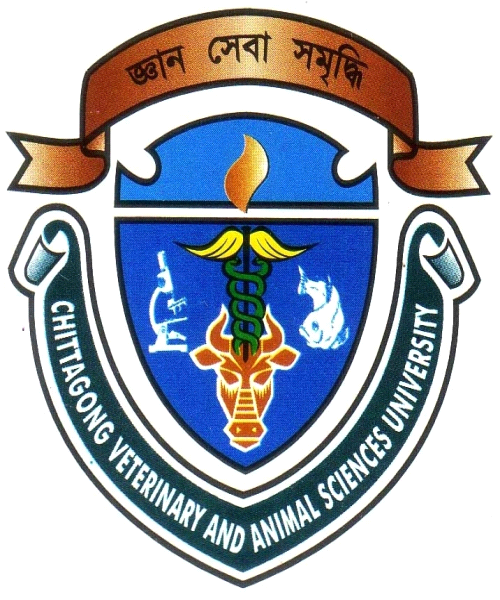 